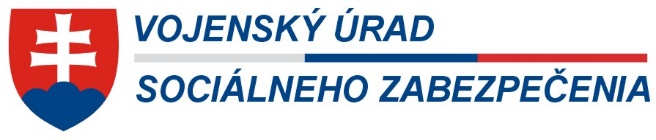 Špitálska 22, 812 74 BratislavaČ.: VÚSZ-16-3/2024	Bratislava 15. februára 2024	Výtlačok jediný!	Počet listov: 2 	Počet príloh: 4/3 Schvaľujem:                      v. r.plk. Ing. Gustáv Tarcsi, PhD.riaditeľ úraduMETODICKÉ USMERNENIE k rodičovskému dôchodkuZákonom č. 210/2023 Z. z., ktorým sa mení a dopĺňa zákon č. 461/2003 Z. z. o sociálnom poistení v znení neskorších predpisov a ktorým sa menia a dopĺňajú niektoré zákony sa s účinnosťou od 1. júla 2023 do zákona č. 328/2002 Z. z. o sociálnom zabezpečení policajtov a vojakov a o zmene a doplnení niektorých zákonov v znení neskorších predpisov doplnili ustanovenia, ktoré upravujú vznik nároku na rodičovský dôchodok aj rodičom osôb zúčastnených na výsluhovom zabezpečení, teda rodičom profesionálnych vojakov (ďalej len „vojak“). 1. Cieľ metodického usmerneniaCieľom tohto metodického usmernenia je ustanoviť jednotný postup pri poskytovaní rodičovského dôchodku rodičom vojakov, a to najmä pri predkladaní : a)  písomného vyhlásenia vojaka pre vznik nároku na rodičovský dôchodok, b)  oznámenia rodiča k rodičovskému dôchodku a  jeho príloh, c)  vyhlásenia vojaka o zániku nároku na rodičovský dôchodok.2. Vznik nároku na rodičovský dôchodok rodiča vojaka(1) O rodičovský dôchodok môže požiadať každý vojak:a) ktorý mal vymeriavací základ na platenie poistného na výsluhové zabezpečenie a toto poistné platil (t. j. bol v služobnom pomere) v roku, ktorý dva roky predchádza roku, v ktorom má jeho rodičom vzniknúť nárok na rodičovský dôchodok,b) ktorý je vlastným alebo osvojeným dieťaťom rodiča, ktorému má vzniknúť nárok na rodičovský dôchodok, alebo mu bol ako dieťa zverený do starostlivosti nahrádzajúcej starostlivosť rodičov na základe rozhodnutia príslušného orgánu,c) ktorého rodič je poberateľom starobného dôchodku, alebo invalidného dôchodku po dovŕšení dôchodkového veku vyplácaného Sociálnou poisťovňou, alebo je rodič poberateľom výsluhového dôchodku po dovŕšení dôchodkového veku, alebo invalidného výsluhového dôchodku po dovŕšení dôchodkového veku (ďalej len „dôchodok“). Dôchodkový vek určuje Sociálna poisťovňa.(2) O vznik nároku na rodičovský dôchodok žiada vojak podaním písomného Vyhlásenia profesionálneho vojaka pre vznik nároku na rodičovský dôchodok  (ďalej len „vyhlásenie“), ktoré je k dispozícii tu.(3) Podmienky uvedené v ods. 1 a 2 sa vzťahujú aj na vojaka, ktorý už skončil služobný pomer, ale bol v služobnom pomere a odvádzal poistné na výsluhové zabezpečenie najneskôr v roku 2021.(4) Ak vojak nechce, aby jeho rodičom vznikol nárok na rodičovský dôchodok, nie je potrebné urobiť žiadny úkon.(5) O priznaní rodičovského dôchodku sa nevydáva rozhodnutie. Dôjde iba k jeho vyplateniu rodičovi, ktorého určil vojak, a to spôsobom, ktorý určil rodič v Oznámení rodiča k rodičovskému dôchodku (ďalej len „oznámenie rodiča“).3. Vyhlásenie profesionálneho vojaka pre vznik nároku na rodičovský dôchodok (1) Písomné vyhlásenie doručí vojak poštou alebo osobne na adresu:Vojenský úrad sociálneho zabezpečeniaŠpitálska 22812 74 Bratislava.(2) Vyhlásenie podané elektronicky sa nebude akceptovať. 4. Termín na podanie vyhlásenia profesionálneho vojaka pre vznik nároku na rodičovský dôchodok(1) Ak sú podmienky vzniku nároku na rodičovský dôchodok uvedené v bode 2  ods. 1 písm. a) až c)  splnené do 30. júna 2023 a vyhlásenie vojak doručí Vojenskému úradu sociálneho zabezpečenia do 31. augusta 2023, jeho rodičovi vznikne nárok na rodičovský dôchodok prvým dňom mesiaca, v ktorom boli splnené podmienky podľa bodu 2 ods. 1 písm. a) až c),  najskôr však od 1. januára 2023.Príklad: Podmienky uvedené v bode 2 ods. 1 písm. a) až c) (t. j. vymeriavací základ vojaka, existencia rodinnej väzby a poberanie dôchodkovej dávky rodičom) sú splnené k 15. marcu 2023. Vojak podá vyhlásenie 25. augusta 2023. Jeho rodičovi vznikne nárok na rodičovský dôchodok  od 1. marca 2023.(2) Ak vojak doručí vyhlásenie po uvedenom termíne, napriek tomu, že podmienky uvedené v bode 2 ods. 1 písm. a) až c) boli splnené k 1. januáru 2023, jeho rodičovi vznikne nárok na rodičovský dôchodok od prvého dňa v mesiaci, v ktorom vyhlásenie doručí Vojenskému úradu sociálneho zabezpečenia.Príklad: Podmienky uvedené v bode 2 ods. 1 písm. a) až c) (t. j. vymeriavací základ vojaka, existencia rodinnej väzby a poberanie dôchodkovej dávky rodičom) sú splnené k 1. januáru 2023. Vojak doručí vyhlásenie po určenom termíne, napr. 15. septembra 2023,  jeho rodičovi vznikne nárok na rodičovský dôchodok od 1. septembra 2023.(3) Ak sú podmienky vzniku nároku na rodičovský uvedené v bode 2 ods. 1 písm. a) až c) splnené po 1. júli 2023 nárok na rodičovský dôchodok vznikne  rodičovi vojaka od prvého dňa kalendárneho mesiaca, v ktorom bolo vyhlásenie doručené Vojenskému úradu sociálneho zabezpečenia vrátane k nemu určených príloh.Príklad: Podmienky uvedené v bode 2 ods. 1 písm. a) až c) (t. j. vymeriavací základ vojaka, existencia rodinnej väzby a poberanie dôchodkovej dávky rodičom) sú splnené k 16. júlu 2023. Vojak doručí vyhlásenie spolu s prílohami 29. júla 2023. Jeho rodičovi vznikne nárok na rodičovský dôchodok od 1. júla 2023.5. Oznámenie rodiča k rodičovskému dôchodku a jeho prílohy(1) Neoddeliteľnou súčasťou písomného vyhlásenia vojaka podľa bodu 2 ods. 2 je oznámenie rodiča, ktoré je  k dispozícii tu. Oznámenie vypĺňa každý rodič samostatne.(2) V oznámení rodiča rodič dokladá splnenie podmienky uvedenej v bode 2 ods. 1 písm. c) (v odôvodnenom prípade aj podmienky uvedenej v bode 2 ods. 1 písm. b) ) a vyhlasuje, akým spôsobom mu má byť rodičovský dôchodok vyplácaný.(3) Prílohami k oznámeniu rodiča sú fotokópie:a) rozhodnutia Sociálnej poisťovne o tom, že mu bol priznaný starobný dôchodok, alebo invalidný dôchodok, alebo rozhodnutia o zvýšení už priznaného dôchodku, alebo potvrdenie Sociálnej poisťovne o tom, že poberá dôchodok, alebo rozhodnutie o priznaní výsluhového dôchodku,  alebo invalidného výsluhového dôchodku okrem rozhodnutia vydaného VÚSZ    b) potvrdenia Sociálnej poisťovne o dovŕšení dôchodkového veku, ak rodič poberá  invalidný dôchodok, výsluhový dôchodku alebo invalidný výsluhový dôchodok. Potvrdenie nie je potrebné prikladať, ak rodič v roku podania vyhlásenia vojaka dovŕšil 64 a viac rokov veku,c) rozhodnutia príslušného orgánu o zverení vojaka do starostlivosti osôb nahrádzajúcej starostlivosť rodičov, ak vojak bol ako dieťa zverený do výchovy týmto osobám a týmto osobám má vzniknúť nárok na rodičovský dôchodok.(4) Ak vojak podáva vyhlásenie podľa bodu 4 ods. 1 pre vznik nároku na rodičovský dôchodok od 1. januára 2023 do 30. júna 2023,  bude Vojenský úrad sociálneho zabezpečenia akceptovať aj dodatočné doručenie príloh k oznámeniu rodiča, a to najneskôr do 31. októbra 2023. Vyhlásenie vojaka však musí byť doručené do 31. augusta 2023.(5) Ak vojak podáva vyhlásenie podľa bodu 4 ods. 3, prílohy k oznámeniu rodiča je potrebné doručiť Vojenskému úradu sociálneho zabezpečenia v mesiaci, v ktorom vojak doručil vyhlásenie.6. Výplata rodičovského dôchodku(1) Spôsob výplaty rodičovského dôchodku určuje rodič v oznámení rodiča, a to:a) na účet rodiča, alebo manžela rodiča –  je potrebné priložiť bankou potvrdené tlačivo „Žiadosť o výplatu dávok sociálneho zabezpečenia na osobný účet v banke“, ktoré je k dispozícii tu alebo tlačivo „Súhlas manžela/ky s poukazovaním rodičovského dôchodku na jeho/jej účet“ k dispozícii tu.b) šekom 365.bank, a. s. na adresu uvedenú rodičom. Vyplatenie šekovej poukážky podlieha poplatkom určeným 365.bank, a. s.. Sadzobník poplatkov je zverejnený na stránke 365.bank, a. s.(2) Rodičovský dôchodok za rok 2023 bude vyplatený jednorazovo do 31.3.2024. Následne bude rodičovský dôchodok vyplácaný ako mesačná dávka.(3) Nárok na výplatu rodičovského dôchodku trvá:a) pokiaľ je vojak v služobnom pomere a odvádza poistné na výsluhové zabezpečenie a dva roky po skončení služobného pomeru, b) najdlhšie do konca kalendárneho mesiaca, v ktorom rodič vojaka zomrie alebo c) do konca kalendárneho mesiaca nasledujúceho po mesiaci, v ktorom bolo Vojenskému úradu sociálneho zabezpečenia doručené vyhlásenie vojaka o zániku nároku na rodičovský dôchodok.7. Výška rodičovského dôchodku(1) Výška rodičovského dôchodku pre jedného rodiča je 1,5% z jednej dvanástiny vymeriavacieho základu vojaka za rok, ktorý dva roky predchádza roku, v ktorom nárok na rodičovský dôchodok vzniká, najviac 1,5% z jednej dvanástiny 1,2-násobku všeobecného vymeriavacieho základu podľa § 11 zákona č. 461/2003 Z. z. o sociálnom poistení v znení neskorších predpisov, ktorý sa rovná 12-násobku priemernej mesačnej mzdy v hospodárstve Slovenskej republiky zistenej Štatistickým úradom Slovenskej republiky za kalendárny rok, ktorý dva roky predchádza príslušný kalendárny rok, za ktorý sa rodičovský dôchodok vypláca. (2) Výšku priemernej mesačnej mzdy v hospodárstve SR (ďalej „PMM“) za jednotlivé kalendárne roky je možné nájsť na internetovej stránke Štatistického úradu SR Priemerná mesačná mzda podľa odvetví [pr0205qs] - DATAcube. (statistics.sk). (3) Maximálna výška rodičovského dôchodku pre jedného rodiča za jeden mesiac je 12 x PMM x 1,2 / 12 x 1,5%. Rodičovský dôchodok sa zaokrúhľuje na eurocenty smerom nahor.8. Vyhlásenie vojaka, že nárok na rodičovský dôchodok má zaniknúť(1) Profesionálny vojak, ktorý písomne vyhlásil, že jeho rodičovi má vzniknúť nárok na rodičovský dôchodok môže podať vyhlásenie, na základe ktorého jeho rodičovi tento nárok zanikne. Tlačivo je k dispozícii tu.(2) Nárok na rodičovský dôchodok zaniká uplynutím kalendárneho mesiaca nasledujúceho po mesiaci, v ktorom bolo toto vyhlásenie doručené Vojenskému úradu sociálneho zabezpečenia. Vyhlásenie o zániku nároku na rodičovský dôchodok je možné podať len raz za tri po sebe nasledujúce kalendárne roky.Príklad: Vojak podá vyhlásenie o zániku nároku na rodičovský dôchodok pre svojho rodiča 11. januára 2024. Nárok na rodičovský dôchodok jeho rodičovi zanikne uplynutím 29. februára 2024.Príloha č. 1k Metodickému usmerneniu k rodičovskému dôchodku VYHLÁSENIE PROFESIONÁLNEHO VOJAKA PRE VZNIK NÁROKU NA RODIČOVSKÝ DÔCHODOKpodľa zákona č. 328/2002 Z. z. o sociálnom zabezpečení policajtov a vojakov a o zmene a doplnení niektorých zákonov v znení neskorších predpisovA. OSOBNÉ ÚDAJE PROFESIONÁLNEHO VOJAKAProfesionálnym vojakom je aj profesionálny vojak, ktorý skončil služobný pomer, ale má vymeriavací základ na platenie poistného na výsluhové zabezpečenia v kalendárnom roku, ktorý dva roky predchádza príslušnému kalendárnemu roku.B. OSOBNÉ ÚDAJE RODIČA PROFESIONÁLNEHO VOJAKA, KTORÉMU MÁ VZNIKNÚŤ NÁROK NA RODIČOVSKÝ DÔCHODOKB. OSOBNÉ ÚDAJE RODIČA PROFESIONÁLNEHO VOJAKA, KTORÉMU MÁ VZNIKNÚŤ NÁROK NA RODIČOVSKÝ DÔCHODOKC: VYHLÁSENIEVyhlasujem, že osobám uvedeným v časti B tohto vyhlásenia, má vzniknúť nárok na rodičovský dôchodok.K vyhláseniu je na účely rozhodovania o rodičovskom dôchodku a na účely jeho vyplácania potrebné priložiť oznámenie rodiča k rodičovskému dôchodku s určenými prílohami.Príloha č. 2k Metodickému usmerneniu k rodičovskému dôchodkuOZNÁMENIE RODIČA K RODIČOVSKÉMU  DÔCHODKUpodľa zákona č. 328/2002 Z. z. o sociálnom zabezpečení policajtov a vojakov a o zmene a doplnení niektorých zákonov v znení neskorších predpisovA. OSOBNÉ ÚDAJE PROFESIONÁLNEHO VOJAKAB. OSOBNÉ ÚDAJE RODIČA PROFESIONÁLNEHO VOJAKA A SPÔSOB POUKAZOVANIA DÁVKY*Vyznačte možnosť, ktorá platí**Nehodiace sa prečiarkniteC: VYHLÁSENIE RODIČA A SÚHLAS SO SPRACÚVANÍM OSOBNÝCH ÚDAJOVK oznámeniu je potrebné priložiť kópie nasledovných dokladov na preukázanie skutočností rozhodujúcich pre nárok na dávku:a) rozhodnutie Sociálnej poisťovne o priznaní starobného dôchodku, alebo invalidného dôchodku, alebo rozhodnutie o zvýšení už priznaného dôchodku, alebo potvrdenie Sociálnej poisťovne o poberaní starobného dôchodku, alebo o poberaní invalidného dôchodku, alebo rozhodnutie o priznaní výsluhového dôchodku,  alebo invalidného výsluhového dôchodku okrem rozhodnutia vydaného VÚSZ b) potvrdenie Sociálnej poisťovne o dovŕšení dôchodkového veku rodičom, ak rodič poberá  invalidný dôchodok, výsluhový dôchodok alebo invalidný výsluhový dôchodok. Potvrdenie nie je potrebné prikladať, ak rodič v roku podania vyhlásenia vojaka dovŕšil 64 a viac rokov veku,c) rozhodnutie príslušného orgánu o zverení profesionálneho vojaka do starostlivosti osôb nahrádzajúcej starostlivosť rodičov, ak profesionálny vojak bol ako dieťa zverený do výchovy týmto osobám a týmto osobám má vzniknúť nárok na rodičovský dôchodokPríloha č. 3k Metodickému usmerneniu k rodičovskému dôchodkuVYHLÁSENIE PROFESIONÁLNEHO VOJAKA O ZÁNIKU NÁROKU NA RODIČOVSKÝ DÔCHODOKpodľa zákona č. 328/2002 Z. z. o sociálnom zabezpečení policajtov a vojakov a o zmene a doplnení niektorých zákonov v znení neskorších predpisovA. OSOBNÉ ÚDAJE PROFESIONÁLNEHO VOJAKAProfesionálnym vojakom je aj profesionálny vojak, ktorý skončil služobný pomer, ale má vymeriavací základ na platenie poistného na výsluhové zabezpečenia v kalendárnom roku, ktorý dva roky predchádza príslušnému kalendárnemu roku.B. OSOBNÉ ÚDAJE RODIČA PROFESIONÁLNEHO VOJAKA, KTORÉMU MÁ ZANIKNÚŤ NÁROK NA RODIČOVSKÝ DÔCHODOKB. OSOBNÉ ÚDAJE RODIČA PROFESIONÁLNEHO VOJAKA, KTORÉMU MÁ ZANIKNÚŤ NÁROK NA RODIČOVSKÝ DÔCHODOKC: VYHLÁSENIENárok na rodičovský dôchodok zaniká uplynutím kalendárneho mesiaca nasledujúceho po mesiaci, v ktorom bolo toto vyhlásenie doručené Vojenskému úradu sociálneho zabezpečenia.Toto vyhlásenie môže profesionálny vojak urobiť len raz v priebehu troch po sebe nasledujúcich kalendárnych rokov.Nepodávať v prípade skončenia služobného pomeru.Príloha č. 4k Metodickému usmerneniu k rodičovskému dôchodkuSÚHLAS  MANŽELA/KY  S  POUKAZOVANÍM  RODIČOVSKÉHO DÔCHODKU  NA  JEHO/JEJ  ÚČETTitul:...............Meno:.............................................Priezvisko:...................................................................Adresa:........................................................................................................................................................Dátum narodenia:....................Súhlasím s tým, aby rodičovský dôchodok mojej manželky / môjho manžela Titul:...............Meno:.............................................Priezvisko:...................................................................Dátum narodenia:....................bol poukazovaný na môj účet vedený v ................................................................................................... č. účtu IBAN Zároveň sa zaväzujem dávku(y), ktorá(é) bola(i) na tento účet vyplatená(é) po zániku nároku na ňu(ne), vrátiť Vojenskému úradu sociálneho zabezpečenia.Vojenský úrad sociálneho zabezpečenia ako prevádzkovateľ spracúva osobné údaje uvedené v tomto súhlase, v zmysle § 13 ods. 1 písm. c) a § 16 ods. 2 písm. i) zákona č. 18/2018 Z. z. o ochrane osobných údajov a o zmene a doplnení niektorých zákonov. Osobitným predpisom, na základe ktorého si prevádzkovateľ plní zákonnú povinnosť je zákon č. 328/2002 Z. z. o sociálnom zabezpečení policajtov a vojakov a o zmene a doplnení niektorých zákonov. Informácie poskytované dotknutej osobe v zmysle § 19 a § 20 zákona č. 18/2018 Z. z. o ochrane osobných údajov a o zmene a doplnení niektorých zákonov sú uverejnené na http://www.vusz.sk v časti Ochrana osobných údajov/ Informačná povinnosť prevádzkovateľa.Potvrdzujem, že mi boli poskytnuté všetky informácie o podmienkach a právach spracúvania mojich osobných údajov.V ...................................... dňa ....................................................................................						                                                      podpis majiteľa účtuPodacia pečiatka VÚSZTitul:                    Priezvisko:                                                          Meno:                                               Rodné číslo:Osobné číslo vojaka:                                          Osobné číslo vojaka v SAPe:                                       Vznik služobného pomeru od:Tel. číslo:                                                              E-mail kontakt:                                                                                              Korešpondenčná adresa: Obec:                                                                            Ulica:                                                                        Č. domu:                      Dodávacia pošta (iná ako Obec):                                                                         Okres:                                                                        PSČ:     Titul:                    Priezvisko:                                                                Meno:                                                      Dátum narodenia:                                                                  Trvalý pobyt: Obec:                                                                                             Ulica:                                                                    Č. domu:                      Dodávacia pošta (iná ako Obec):                                                                         Okres:                                                                   PSČ:     Tel. číslo:                                                                         E-mail kontakt:Titul:                    Priezvisko:                                                                Meno:                                                      Dátum narodenia:                                                                  Trvalý pobyt: Obec:                                                                                             Ulica:                                                                    Č. domu:                      Dodávacia pošta (iná ako Obec):                                                                         Okres:                                                                   PSČ:     Tel. číslo:                                                                         E-mail kontakt:Vyhlasujem, že som všetky údaje uviedol(a) pravdivo a nezamlčal(a) som žiadnu skutočnosť rozhodujúcu pre nárok na uvedené dávky. Som si vedomý(á), že uvedenie nepravdivých údajov alebo zamlčanie niektorej rozhodujúcej skutočnosti môže mať za následok odňatie dávky a povinnosť vrátiť neprávom vyplatené sumy, prípadne trestné stíhanie.Ďalej vyhlasujem, že najneskôr do 8 dní oznámim zmeny skutočností rozhodujúcich pre trvanie, prerušenie a zánik nároku na dávku a jej výplatu, najmä úmrtie rodiča, ako aj zmeny v kontaktných údajoch.Beriem na vedomie, že po podaní tohto vyhlásenia budú údaje o rodičoch overované v systéme SAP vedenom Ministerstvom obrany SR a s takýmto postupom súhlasím.Spracúvanie osobných údajov :Vojenský úrad sociálneho zabezpečenia ako prevádzkovateľ spracúva osobné údaje profesionálneho vojaka a údaje osôb, ktoré sú uvedené vo vyhlásení, v zmysle § 13 ods. 1 písm. c) a § 16 ods. 2 písm. i) zákona č. 18/2018 Z. z. o ochrane osobných údajov a o zmene a doplnení niektorých zákonov. Osobitným predpisom, na základe ktorého si prevádzkovateľ plní zákonnú povinnosť je zákon č. 328/2002 Z. z. o sociálnom zabezpečení policajtov a vojakov a o zmene a doplnení niektorých zákonov. Informácie poskytované dotknutej osobe v zmysle § 19 a § 20 zákona č. 18/2018 Z. z. o ochrane osobných údajov a o zmene a doplnení niektorých zákonov sú uverejnené na http://www.vusz.sk v časti Ochrana osobných údajov/ Informačná povinnosť prevádzkovateľa.Potvrdzujem, že mi boli poskytnuté všetky informácie o podmienkach a právach spracúvania mojich osobných údajov.V ................................................... dňa .............................................								      .....................................................						                                     podpis profesionálneho vojakaPodacia pečiatka VÚSZTitul:           Priezvisko:                                                             Meno:                                                     Dátum narodenia:Adresa: Obec:                                                                           Ulica:                                                       Č. domu:                      Dodávacia pošta (iná ako Obec):                                              Okres:                                                      PSČ:     Titul:            Priezvisko:                                                                Meno:                                                      Rodné číslo:                                                                  Tel. číslo:                                                                         E-mail kontakt:Druh poberaného dôchodku*:                                                            starobný         predčasný starobný         invalidný         výsluhový         invalidný výsluhový   Dátum dosiahnutia dôchodkového veku:Dátum priznania dôchodku:Dôchodok je vyplácaný:Sociálna poisťovňa           útvar sociálneho zabezpečenia ozbrojených zložiek SR                        z cudziny    Počet vychovaných detí:Trvalý pobyt: Obec:                                                                            Ulica:                                                         Č. domu:                      Dodávacia pošta (iná ako Obec):                                                        Okres:                                                         PSČ:     1. na osobný účet rodiča v tvare IBAN**Je nutné priložiť tlačivo „Žiadosť o výplatu dávok sociálneho zabezpečenia na osobný účet v banke“, na ktorom banka potvrdí, že rodič profesionálneho vojaka, alebo manžel rodiča profesionálneho vojaka, je majiteľom účtu.Tlačivo,  spolu s informáciou k jeho vyplneniu, je dostupné na http://www.vusz.sk.2. šekovou  poukážkou na adresu**...................................................................................................................... PSČ .................výplata šekovej poukážky na pošte podlieha poplatkom podľa sadzobníka 365.bank, a. s.Vyhlasujem, že som všetky údaje uviedol(a) pravdivo a nezamlčal(a) som žiadnu skutočnosť rozhodujúcu pre nárok na uvedené dávky. Som si vedomý(á), že uvedenie nepravdivých údajov alebo zamlčanie niektorej rozhodujúcej skutočnosti môže mať za následok odňatie dávky a povinnosť vrátiť neprávom vyplatené sumy, prípadne trestné stíhanie.Ďalej vyhlasujem, že najneskôr do 8 dní oznámim VÚSZ zmeny v kontaktných údajoch a v spôsobe výplaty dávky.Spracúvanie osobných údajov :Súhlasím so spracúvaním mojich osobných údajov uvedených v tomto oznámení a jeho prílohách Vojenským úradom sociálneho zabezpečenia na účely rozhodovania a vyplácania rodičovského dôchodku.Vojenský úrad sociálneho zabezpečenia ako prevádzkovateľ spracúva osobné údaje v zmysle § 13 ods. 1 písm. a) a § 16 ods. 2 písm. i) zákona č. 18/2018 Z. z. o ochrane osobných údajov a o zmene a doplnení niektorých zákonov. Osobitným predpisom, na základe ktorého si prevádzkovateľ plní zákonnú povinnosť je zákon č. 328/2002 Z. z. o sociálnom zabezpečení policajtov a vojakov a o zmene a doplnení niektorých zákonov. Informácie poskytované dotknutej osobe v zmysle § 19 a § 20 zákona č. 18/2018 Z. z. o ochrane osobných údajov a o zmene a doplnení niektorých zákonov sú uverejnené na http://www.vusz.sk v časti Ochrana osobných údajov/ Informačná povinnosť prevádzkovateľa.Potvrdzujem, že mi boli poskytnuté všetky informácie o podmienkach a právach spracúvania mojich osobných údajov.V ................................................... dňa .............................................								      .....................................................						                                                      podpis rodičaPodacia pečiatka VÚSZTitul:                    Priezvisko:                                                          Meno:                                               Rodné číslo:Tel. / e-mail kontakt:                                                                       Osobné číslo vojaka:                         Osobné číslo vojaka v SAPe:Titul:                    Priezvisko:                                                                Meno:                                                      Dátum narodenia:                                                                  Titul:                    Priezvisko:                                                                Meno:                                                      Dátum narodenia:                                                                                                                                   Vyhlasujem, že osobám uvedeným v časti B tohto vyhlásenia, má zaniknúť nárok na rodičovský dôchodok.Spracúvanie osobných údajov :Vojenský úrad sociálneho zabezpečenia ako prevádzkovateľ spracúva osobné údaje vojaka a údaje osôb, ktoré sú uvedené vo vyhlásení, v zmysle § 13 ods. 1 písm. c) a § 16 ods. 2 písm. i) zákona č. 18/2018 Z. z. o ochrane osobných údajov a o zmene a doplnení niektorých zákonov. Osobitným predpisom, na základe ktorého si prevádzkovateľ plní zákonnú povinnosť je zákon č. 328/2002 Z. z. o sociálnom zabezpečení policajtov a vojakov a o zmene a doplnení niektorých zákonov. Informácie poskytované dotknutej osobe v zmysle § 19 a § 20 zákona č. 18/2018 Z. z. o ochrane osobných údajov a o zmene a doplnení niektorých zákonov sú uverejnené na http://www.vusz.sk v časti Ochrana osobných údajov/ Informačná povinnosť prevádzkovateľa.Potvrdzujem, že mi boli poskytnuté všetky informácie o podmienkach a právach spracúvania mojich osobných údajov.V ................................................... dňa .............................................								      .....................................................						                                    podpis profesionálneho vojaka